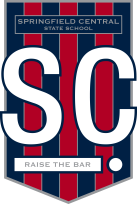 jSTUDENT NAME:      PARENT NAME/s:       DOB:       CURRENT SCHOOL:       CURRENT Year Level:       Has your child ever repeated?       FAMILY CONSIDERATIONSFAMILY CONSIDERATIONSComments/Details:Please describe your family situation: 1 parent/ 2 parent/separated?Do we need to be sensitive around father’s, mother’s or grandparents’ Day? If so please detail.Are you a defence family? CULTURAL BACKGROUNDCULTURAL BACKGROUNDComments/Details:What culture does your child identify with?       What culture does your child identify with?       Are there any significant cultural events or traditions your child participates in?Will you be requesting permission for your child to wear culturally relevant jewellery?  (please refer to Dress Code for process)ENGLISH AS AN ADDITIONAL LANGUAGEENGLISH AS AN ADDITIONAL LANGUAGEComments/Details:Does your family speak a language other than English at home?If YES: which language?       If YES: which language?       Has your child previously received EAL/D support at school?SPECIAL NEEDSSPECIAL NEEDSComments/Details:Does your child have any special learning needs?Has your child’s needs been verified? Does your child see a paediatrician? (or has previously )Has your child been supported by a special education unit or class?Has your child received intervention for learning needs?PERSONAL INTERESTSPERSONAL INTERESTSComments/Details:Does your child play an instrument? If so please detailHas your child represented the school, region or above in sport?Does your child excel in any particular area?BEHAVIOUR HISTORYBEHAVIOUR HISTORYComments/Details:Has your child ever been suspended from school? Has your child ever been excluded from any school ? (state or private)Is there anything specific the school needs to know about your child’s behaviour?Please share your child’s positive behaviour history. Please share your child’s positive behaviour history. SPECIAL CIRCUMSTANCES SPECIAL CIRCUMSTANCES Comments/Details:Any family law, AVOs or other relevant court orders?Medical Conditions/any prescribed medication to be taken at school?Other: please identify any other special circumstances.Other: please identify any other special circumstances.Please list your child’s interests, strengths and any known weaknesses.Please list your child’s interests, strengths and any known weaknesses.Please list your child’s interests, strengths and any known weaknesses.INTERESTSSTRENGTHSKNOWN WEAKNESSESOTHER RELEVANT INFORMATION: